ANEXO II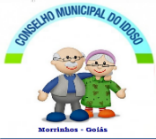 PREFEITURA MUNICIPAL DE MORRINHOSSECRETARIA DE DESENVOLVIMENTO SOCIALCONSELHO MUNICIPAL DO IDOSOMorrinhos - GoiásRua Dom Pedro II nº 679 – Centro / Centro Administrativo – Sala dos Conselhos - Fone: 3417-2152 - Email: mhosconselhos.social@gmail.comANEXO IIPlanilha Estimativa de CustosINSTRUÇÕES1) Recomenda-se fazer  levantamento de preços para que a estimativa seja a mais precisa possível. 2) Manter memória de cálculo, ou seja a referência que deu base ao valor ou preço utilizado, dos itens apresentados.                                                              VEJA A SEGUIR EXEMPLOS DE ITENS DE DESPESA QUE PODEM SER LANÇADOS NAS PLANILHAS SEGUINTES.1. INVESTIMENTOS EM CAPITAL FÍSICO
- Terreno, construção, reforma ou ampliação de instalações físicasATENÇÃO: Custos com a mão de obra nesses casos devem ser previstos aqui e não no item 3. CUSTEIO DE RECURSOS HUMANOS porque fazem parte da formação de valor do bem de capital em questão.
- Máquinas e equipamentos.
- Mobiliário.
- Veículos.
- Instrumentos, utensílios e materiais duráveis, que não precisem ser regularmente repostos.
- Acervos (livros, vídeos, etc.).
- Outros bens permanentes ou investimentos cuja compra não seja constante.ATENÇÃO: Aqui só devem ser elencados os bens de capital que forem adquiridos ou construídos para a execução da proposta, seja com recursos do Fundo, seja com recursos da entidade executora ou de outros parceiros. Quaisquer bens de capital preexistente e disponibilizados para a execução da proposta pela entidade executora ou parceiros não deve ser elencado aqui. Essa contribuição deve ser discriminada no item 5. CUSTEIO DE OUTRAS DESPESAS. Assim, o valor patrimonial do bem em questão deverá ser usado para se estimar o custo do seu uso sob a forma de aluguel no período de utilização na proposta de atendimento. Assim, deverá ser estimado o quanto custaria locar o bem em questão (imóvel, veículo etc.) no período em que ele será usado na proposta de atendimento e usar esse valor. 
2. CUSTEIO DE RECURSOS HUMANOS
- Remuneração do pessoal técnico, administrativo e operacional, que atua regularmente na proposta de atendimento.
 ATENÇÃO: Nestes casos, lançar cada membro da equipe e a respectiva carga horária mensal de trabalho na proposta em uma linha da planilha.
 Exemplo: “Assistente social por 16 horas mensais”; Instrutor de oficina por 160 horas mensais; Coordenador por 40 horas mensais; etc. Os valores mensais devem corresponder à carga horária de trabalho efetivamente empregado no projeto pelo respectivo profissional.
- Encargos sociais que incidem sobre a remuneração às horas trabalhadas na proposta do pessoal previsto para atuar regularmente.
- Outras despesas constantes com pagamento de pessoal envolvido na execução da proposta.3. CUSTEIO DE TREINAMENTOS, ASSESSORIAS ETC.- Gastos com capacitação ou treinamento dos profissionais que atuam na proposta.
- Pagamento de cursos ou assessorias para aperfeiçoamento ou apoio aos profissionais que atuam na proposta..

4. CUSTEIO DE MATERIAL DE CONSUMO- Alimentação no projeto.
- Material de higiene e limpeza.
- Água, gás, eletricidade, combustível.
- Materiais pedagógicos diversos que precisem ser regularmente repostos.
- outros materiais de uso contínuo, necessários à utilização de equipamentos ou à realização de atividade e oficinas.
- Uniformes.
- Materiais esportivos que precisem ser regularmente repostos.
- Material de escritório.
- Outros itens cuja utilização ou consumo seja constante no projeto.5. CUSTEIO DE OUTRAS DESPESAS
- Aluguel de imóvel, espaço, veículos ou de equipamentos.
- Despesas com transporte de beneficiários.
- Despesas com transporte da equipe. 
- Pagamento de bolsa-auxílio para beneficiários.- Pagamento de serviços de apoio cuja ocorrência seja eventual (reparos, manutenção de equipamentos, etc.).
- Material gráfico (produção de folhetos, folders, cartazes, faixas).
- Reprodução de materiais (xerox).
- Despesas com comunicação (telefone, correio, internet).
- Taxas e tributos.
- Outros itens cujo consumo não seja constante, mas que sejam necessários à realização da proposta.Itens de despesas:Mês 01ValorMês 02ValorMês 03ValorMês 04ValorMês 05ValorMês 06ValorMês 07ValorMês 08ValorMês 09ValorMês 10ValorMês 11ValorMês 12ValorItens de Despesas:Mês 01ValorMês 02ValorMês 03ValorMês 04ValorMês 05ValorMês 06ValorMês 07ValorMês 08ValorMês 09ValorMês 10ValorMês 11ValorMês 12ValorTotal R$:Capital FísicoRecursos HumanosTreinamentos, acessorias etcMaterial de ConsumoCusteio de outros recursosSUBTOTALTOTAL GERAL